Version 1.8IntroductionThis document describes the Procurement Rules outlining the mandatory requirements, exemptions, exceptions and process options for all Northern Territory Government (NTG) agencies and their personnel when undertaking procurement activities.Section 11.1 of the Procurement Act 1995 provides for the Minister responsible for Procurement to ‘issue directions with respect to the principles, practices and procedures to be observed in the procurement of supplies by and on behalf of the Territory and Agencies’. The Minister responsible for Procurement has issued two documents that form these directions:Procurement Governance PolicyProcurement Rules (this document)The Procurement Governance Policy describes the Procurement Framework which includes the Procurement Principles, Procurement Lifecycle approach, Procurement Governance Model and definitions that governs and guides NTG procurement activities.In addition to the directions issued by the Minister responsible for Procurement, Procurement Circulars are issued from time to time by the Agency responsible for procurement policy, providing further guidance to be observed by agencies.The Rules should be read in conjunction with the Procurement Governance Policy and current Procurement Circulars to ensure agencies are compliant in the conduct of their procurement activities. Components of the Procurement RulesThe Rules consists of four components:Procurement Principles (Section 3) – these are the core values that guide the interpretation and implementation of the Rules to achieve the desired outcomes, irrespective of the value and risk. Procurement Lifecycle (Section 4) – outlines the key stages of the procurement process, providing a context for the Rules. Procurement Rules (Section 5) – these describe the mandatory requirements that agencies must (should by exception) follow when undertaking procurement activities. Procurement Rules Exceptions and Exemptions (Section 6) – provides limited exceptions and exemptions from specific rule requirements that may be approved where their use is defensible.Definitions of terms used within the Rules can be found in the Procurement Governance Policy.Procurement PrinciplesThe five Procurement Principles that must be applied to every procurement activity, irrespective of value and risk, are summarised below.For further information about behaviours associated with each principle, refer to the Procurement Governance Policy. Procurement LifecycleThe Procurement Lifecycle has three stages and accompanying activities as shown in Figure 1 below:Planning – agency strategic procurement planning, defining specific procurement needs and planning specific procurement approaches.Sourcing – the process of inviting businesses and industry to submit offers, and the steps associated with assessing, negotiating and awarding contracts. Contract Management – systematically and effectively managing contract establishment, execution and closure, including a review of contractor performance and the recording of lessons learnt.For further information about the activities at each stage of the Procurement Lifecycle, refer to the Procurement Governance Policy. 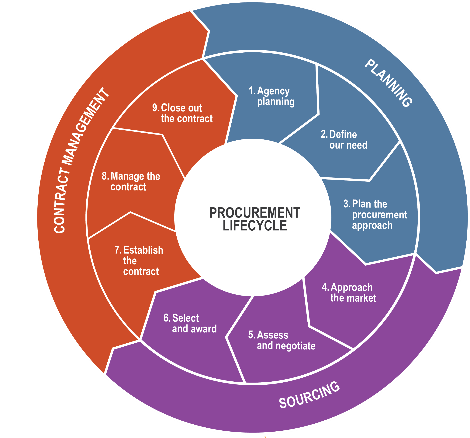 Figure 1. Procurement Lifecycle Procurement RulesProcurement Rules are requirements for agencies and their personnel when undertaking procurement activities. Although compliance with the Procurement Rules is compulsory, the Rules allow discretion in many instances, providing a level of flexibility that is essential across the diverse range of business needs of NTG agencies.Agencies must observe the role and responsibilities of the following authorities to ensure compliance with the Procurement Rules:Where the Rules use the term ‘Accountable Officer’, the approval of that action rests solely with the person fulfilling the role or duties of the Chief Executive (or equivalent) and cannot be further delegated.Where the rules use the term ‘Delegate’, that action may be approved by the Accountable Officer or an authorised delegate of the Accountable Officer.Procurement Rules are structured to align with the three stages of the Procurement Lifecycle, with the addition of General Rules and a Supplementary Rule Detail Table. The Procurement Rules must be read in conjunction with the Procurement Governance Policy and current Procurement Circulars to ensure agencies are compliant in the conduct of their procurement activities.General RulesGovernance and Accountabilityfor best navigational experience read in outline viewProcurement Circulars may be issued by the Agency responsible for procurement policy from time to time, and these must be complied with by NTG agencies.The Accountable Officer should establish procurement delegations for their agency that considers appropriate segregation of duties. The Accountable Officer may establish additional procurement processes and procedures for their agency provided they are consistent with the requirements of the Procurement Act 1995. Personnel must ensure they are operating within the agency’s procurement procedures.The agency and its personnel must ensure that all procurement recommendations, decisions and actions are defensible and documented.The Accountable Officer must establish an internal audit program for their agency that incorporates the requirements of the Value for Territory Assurance Program.If requested by the agency responsible for procurement policy or the Buy Local Industry Advocate, the Accountable Officer must provide full details of requested procurement activities.Local Content and Aboriginal ParticipationThe agency must consider opportunities to maximise local content throughout the Procurement Lifecycle.The agency must consider opportunities to maximise Aboriginal participation and employment throughout the Procurement Lifecycle. Conflict of InterestAll personnel involved in a procurement activity must declare any actual interest and any actual, potential or perceived conflict of interest to the Delegate.If a declaration is made, the Delegate must determine any actions arising from identified conflicts with due regard to probity. ComplaintsThe Accountable Officer must have a procurement complaints management procedure for their agency.All procurement complaints must be investigated.Subject to Rule 4.4, all procurement complaints must be reported to the agency responsible for procurement policy within 1 week of being received.A procurement complaint, or part thereof, should not be reported to the agency responsible for procurement policy where:the complainant has specifically stipulated that a detail of the complaint is not to be referred to any other parties; or  it contains specific allegations of criminal activity, breaches of the PSEMA Code of Conduct or anti-competitive trade practices where the further distribution or referral of information may unfairly prejudice the subject of the complaint or breach NT or Commonwealth legislation.Where only minor elements of a procurement complaint satisfies the above reporting exclusions, the remaining elements should be treated as a reportable procurement complaint.The agency should manage complaints made about its procurement activities.A procurement complaint relating to the NT Government implementation of or adherence with the Buy Local Plan, including an agency’s assessment or measurement of Local Content, must be referred to the Buy Local Industry Advocate through the agency responsible for procurement policy.A procurement complaint that meets the mandatory requirements under the Independent Commissioner Against Corruption Act 2017 must be referred to the Independent Commissioner Against Corruption.Complaints received by an agency regarding procurement policy, the Procurement Board or Procurement Appeals Board must be referred to and managed by the agency responsible for procurement policy.All procurement complaint outcomes and resolutions must be reported to the agency responsible for procurement policy within 1 week.The agency must ensure that the receipt or investigation of a procurement complaint does not prejudice a complainant’s ongoing or future participation in procurement and contract activities.Maintaining RecordsThe agency must maintain appropriate records of procurement activities in accordance with NTG records management standards and guidelines for a period of at least three years after contract award. The records must document the procurement decisions, the contract award and include all recommendations, and reports; including contract management plans and contractor performance reports where applicable.Procurement Information SystemsThe agency must use the Agency Purchase Requisitions Online system, including associated systems and services provided by Contract and Procurement Services, for all procurement activity over $15 000 (refer Section 5.5). Where specified as a requirement in Section 5.5, the agency must record the management of procurement contracts in a contract management system approved by the agency responsible for procurement policy.Exceptions and ExemptionsThe Accountable Officer and Delegate must only approve the use of exceptions or exemptions in accordance with Section 6 – Procurement Exceptions and Exemptions.Exceptions and exemptions apply only to the specific requirements approved; agencies must comply with all other requirements of the Rules.Planning RulesAgency PlanningThe agency must develop an Agency Procurement Management Plan, to be approved by the Accountable Officer annually.The Agency Procurement Management Plan must be submitted to the Procurement Board by 1 August each year.As part of their Agency Procurement Management Plan, the agency must include the following details: significant procurement activity planned for the next five years. The next 12 months must include details of the purpose, region, estimated release date, proposed procurement method and estimated value of each procurement activityconsideration of ways to maximise local content and Aboriginal participation when undertaking procurement activitiesindustry engagement strategies, including consideration of opportunities to provide industry briefingsreporting on performance against planned procurement activities, including significant departures from the Agency Procurement Management Plan of previous yearsreporting on procurement related complaints for the preceding 12 monthsinternal audit and assurance programsprocurement related training, organisational learning and development.Project Specific Procurement Planning Delegate approval should be obtained before commencing project specific procurement planning. Prior to commencing project specific sourcing activities, the agency must undertake appropriate planning, including:clearly defining the scopeestimating the value of the procurement, inclusive of all applicable taxessetting appropriate assessment criteria.The total estimated value, inclusive of applicable taxes and all extension options must be used when determining the minimum procurement tier.The agency must consider the value and risk of a procurement activity when determining the level of planning required.Where specified as a requirement in Section 5.5, the Delegate must approve a Project Specific Procurement Plan, which must include:capability and capacity of local industry and businesses to meet supply requirements consideration of opportunities to maximise local contentconsideration of opportunities to maximise Aboriginal participation  identifying the appropriate procurement method to be used in consideration of the value and riskidentifying assessment criteria and associated weightingsnegotiation protocol or plan where negotiations are anticipated or planned.Where specified as a requirement in Section 5.5, the agency must ensure the local content assessment criteria are designed to elicit local benefit commitments from respondents.The agency must not divide or design a procurement activity into separate phases or parts to artificially reduce the total estimated value for the purpose of reducing the procedural requirements of a procurement activity.The Delegate must provide approval before commencing sourcing activities.Future Tender OpportunitiesWhere specified as a requirement in Section 5.5, the agency must advertise a future tender opportunity between 40 calendar days and 12 months prior to the release of the request for offer.Assessment Criteria and WeightingsAssessment criteria weighting must include:a minimum 30% weighting for local contentup to a maximum 30% weighting for price.Procurement MethodThe agency should use an open and competitive approach, to give businesses equal opportunity to participate in a procurement activity (refer Section 5.5).Where supplies are available under an existing agency contract or across government contract, the supplies must be obtained under that contract unless otherwise provided for in the contract. Where supplies are available under an existing period contract with the Australian Government, a state or another territory, the agency must obtain approval from the Procurement Board, the Delegates of both agencies and subsequently the supplier prior to obtaining supplies in accordance with the existing contract.Where supplies are available under an existing period contract of another agency, the agency must obtain approval from the Delegates of both agencies and subsequently the supplier prior to obtaining supplies in accordance with the existing contract.The agency must use a preferred procurement method (refer Section 5.5) unless otherwise approved by the Delegate (refer Section 6).Territory EnterpriseThe agency must ensure that at least one Territory enterprise is invited to provide an offer for Tier 1 supplies (refer Section 5.5).The agency must ensure that at least two Territory enterprises are invited to provide an offer for Tier 2 supplies (refer Section 5.5).  The agency should design procurement activities to maximise the ability of Territory enterprises to participate.Contractor Accreditation Limited Where specified as a requirement in Section 5.5, the agency must use the prequalification assessment provided by Contractor Accreditation Limited where there is an applicable category and group.In the case of period contracts, the agency must ensure the financial threshold for mandatory Contractor Accreditation Limited accreditation is based on the annual estimated value of the supplies.Industry Capability Network NT The agency must consult Industry Capability Network NT to identify potential Territory enterprises prior to inviting offers from outside of the NT for Tier 1 and Tier 2 procurement activities (refer Section 5.5).Sourcing RulesProcurement DocumentationThe agency should use standard conditions of offer and conditions of contract in the request for offer. Where the agency determines that the standard conditions of offer or conditions of contract are inappropriate or insufficient for a specific procurement activity, approval must be obtained from the agency responsible for procurement policy to use alternative or additional clauses.The agency should allow alternative offers and changes to conditions of contract. Where specified as a requirement in Section 5.5, the assessment criteria and percentage weightings must be included in the request for offer.The agency must require Industry Participation Plans for procurement activities with an individual contract value estimated to be greater than $5 million.Advertising The agency must ensure the release and closure of request for offers as specified in Section 5.5.The agency must ensure respondents are provided with at least the minimum advertising period to respond to a request for offer as specified in Section 5.5.The agency must ensure it has appropriate processes and procedures in place to respond to queries during and after the advertising period.Changes to assessment criteria weightings during the advertising period must be approved by the Accountable Officer.The agency should issue addenda to address significant issues identified during the advertising period. Addenda must only be issued with the approval of the Delegate. AdmissibilityThe Delegate must determine the admissibility of all offers that do not comply with the requirements of the conditions of offer. Offers that do not comply with the mandatory requirements of the conditions of offer must be deemed inadmissible by the Delegate.Where specified as a requirement in Section 5.5, respondents must be provided an appeal right to the Procurement Appeals Board if their offer is deemed inadmissible.Respondents must be advised if their offer is deemed inadmissible, including appeal rights.Offers received that are deemed inadmissible must not be assessed unless the Procurement Appeals Board approves their admissibility.Assessment of OffersAssessments must be undertaken by personnel with relevant skills and knowledge appropriate to the value and risk of the procurement activity.The agency must ensure an appropriate membership size for the assessment panel as specified in Section 5.5.The agency must not shortlist responses based on price only.The assessment must be conducted on the approved assessment criteria and weightings.All admissible offers must be assessed against the assessment criteria using a consistent scoring scale.To the extent an alternative offer is comparable, the assessment must be on the same basis as other offers, and as allowed in the request for offer.The assessment should identify, assess and document any risks in the offers.At the end of the assessment, offers must be ranked from highest to lowest (based on total scores).Procurement assessment outcomes, including declining all offers, must be approved by the Delegate.Higher ranked offers must be accepted in preference to lower ranked offers unless approved otherwise by the Accountable Officer. Offer Validity PeriodThe offer validity period must be managed in accordance with the conditions of offer used.Clarifications and VerificationThe agency must undertake reasonable due diligence, commensurate with the nature of the claims made and level of risk, to verify claims made by respondents.Where an offer contains information that is open to interpretation or is not readily understood, clarification should be obtained from the respondent.Where an offer contains an obvious typographical error that will impact the outcome of the assessment, clarification must be obtained from the respondent.Obvious typographical errors must only be corrected with written confirmation from the respondent and approval from the Delegate. All clarifications must be framed in a manner that does not result in the respondent gaining an unfair advantage over other respondents. Any discussion or contact with the respondent during the assessment process must be done with due regard to probity.Clarifications that introduce new material or substantially change an offer, beyond correcting an obvious typographical error, must be treated as a negotiation.NegotiationsApproval must be obtained from the Delegate to conduct non-price negotiations.Approval must be obtained from the Accountable Officer to conduct price negotiations. The negotiation process must be clearly communicated to relevant respondents, conducted in a manner that is fair and equitable, and documented.Contract Award and Notification of OutcomeWhere specified as a requirement in Section 5.5, respondents must be notified of the outcome of the assessment in writing.Contract DisclosureWhere specified as a requirement in Section 5.5, details of contracts awarded must be published on the NTG website unless otherwise approved by the Minister responsible for Procurement.Debriefing RespondentsThe agency must provide all respondents the opportunity to be debriefed following a sourcing activity.Debriefings must not disclose information that could compromise the commercial confidentiality (excluding contract award price) of other offers. The agency must provide information at the debrief that assists respondents to identify opportunities to improve future offers.A record of the debrief must be prepared by the agency and be made available to the respondent.Contract Management RulesContract Management PlanningWhere specified as a requirement in Section 5.5, the agency must develop Contract Management Plans commensurate with the value and risk of a contract. The agency may evidence a contract management plan through the establishment of a contract record in an approved contract management system provided it includes:project description and identification numbercontractor detailscontract roles i.e. contract manager contract objectives, scope, key deliverablescontract commencement, term and extension options, review or key datesestimated value, pricing and payment termsmeeting requirements and schedulekey performance indicators and deliverables variations and amendmentsperformance reportingThe agency must ensure it has systems, processes and resources assigned to adequately manage the agency’s contracts.The agency must ensure that personnel who have a role in contract management have the necessary skills and training.Industry Participation PlanIndustry Participation Plans must be established for individual contracts with an estimated value of $5 million or greater.The agency must monitor the contractor’s performance against the Industry Participation Plan.Performance ReportingWhere specified as a requirement in Section 5.5, the agency must complete contractor performance reports commensurate to the value and risk of a specific contract. The agency must report on the contractor’s performance against local benefit commitments. The contractor must be provided with performance feedback and given the opportunity to respond.The agency must retain performance reports commensurate to the value and risk of the contract and on request, provide a copy of the performance reports to other agencies to assist in assessments.Where contractor accreditation applies, the agency must provide Contractor Accreditation Limited with performance reports every 12 months and at the completion of each contract.Contract VariationsContract variations must only be made with the approval of the Delegate. Contract variations should only be made where the variations do not change the scope of the original contract.Supplementary Rule Detail TableThe following table provides additional detail regarding the Procurement Rules agencies must adhere to when undertaking procurement activities. Where optional is specified, agencies may consider applying the requirement based on the profile of the procurement. For further information and terminology, please refer to the Procurement Governance Policy. Procurement Rules Exceptions and ExemptionsProcurement ExceptionsProcurement exceptions are established to provide flexibility to the agency where it is impractical or impossible to comply with specific requirements of the Rules.  E1 Territory EnterpriseThe agency must obtain the approval of the Delegate to exclude a procurement activity from the requirement to:-for a Tier 1 supply, invite an offer from at least one Territory enterprise, where the agency determines that there are no Territory enterprises capable of providing the supplies; orfor a Tier 2 supply, invite an offer from at least two Territory enterprises, where the agency determines that there is only a single Territory enterprise or there are no Territory enterprises capable of providing the supplies.E2 Future Tender OpportunitiesThe agency must obtain the approval of the Delegate to exclude a procurement activity from the requirement to advertise a future tender opportunity.The Delegate must only approve an exception where the procurement activity is to a single, sole supplier.E3 Contractor Accreditation Limited The agency must obtain the approval of the Delegate to exclude a procurement activity from the requirement to use Contractor Accreditation Limited’s pre-qualification service.E4 Industry Participation PlansThe agency must obtain the approval of the Delegate to exclude a procurement activity from the Industry Participation Plan requirements.E5 Advertising PeriodThe agency must obtain the approval of the Delegate to exclude a procurement activity from the required advertising period (refer Section 5.5). The Delegate may grant an exemption where the agency:demonstrates a state of urgency which makes the advertising period impractical; oris procuring commercially available supplies.E6 Contract Management SystemThe agency must obtain the approval of the Accountable Officer to exclude a procurement activity from the requirement to record the management of a contract in an approved contract management system.The agency must provide quarterly reporting to the Procurement Board detailing the exceptions approved. E6 Agency Issued Certificate of ExemptionAgency issued certificates of exemptions allow the agency to use alternative or restricted procurement methods.The agency must only issue a Certificate of Exemption (authorising the use of an alternative or restricted procurement method):where it can be demonstrated that it will result in improved Value for Territory or is in the best interest of government and industry; andwith the approval of the Delegate.6.2.1. E6.1 Alternative Procurement Method For Tier 1 procurement activities, agency must only use direct purchasing for goods and services that are low risk, freely available ‘off the shelf’ and purchased locally.For Tier 2 and Tier 3 procurement activities agencies: should only issue certificate of exemptions for reasons detailed in table 6.2; andwith respect to Tier 2, must only use direct purchasing for goods and services that are low risk, freely available ‘off the shelf’ and purchased locally.For Tier 4 and Tier 5 procurement activities agencies must only issue certificate of exemptions for reasons detailed in table 6.2. 6.2.2. E6.2 Restricted Procurement Method The agency must only use direct contracting with the approval of the Delegate where there is a single supplier capable of meeting the requirements, or clause 6.3.4 E10 H. Government Occupied Buildings applies, and:there is evidence that it is the most effective manner to deliver best Value for Territory; or it is impractical or impossible to use an open procurement process and the contract awarded will be: in the form of lease, licence agreement or substantially nonstandard contract; or an extension or renewal of an existing contract; orfor the support or maintenance of existing software, systems or assets; orthe goods or services are to be delivered in a remote area from a legal entity which has a minimum of 30% of its full-time personnel who are Aboriginal as per exemption 6.3.4 E10O. Remote Procurements; orthe goods or services are to be delivered by an Aboriginal Business Enterprise in support of the Aboriginal Procurement Policy, Local Decision Making agreement or other governmental agreement or policy.Standing Exemptions Issued by the MinisterThe Minister responsible for Procurement has issued exemptions under Section 5 and Section 9 of the Procurement Act 1995 to allow agencies discretion to dispense with specific requirements.  E7 DelegationsWith the exception of the power to delegate, the Accountable Officer of the following agencies may delegate the powers and functions of the Accountable Officer to the class of personnel identified. Department of Infrastructure, Planning and Logistics to each personnel from time to time holding, acting or performing the duties of General ManagerDepartment of Health to each personnel from time to time holding, acting or performing the duties in each of the positions specified as follows:Chief Operating Officer of Health Services as defined in the Health Services ActDeputy Chief Executive and Chief Operating Officer.E8 Emergency ExemptionThe agency must only use the emergency exemption for supplies that are urgently required in response to an emergency situation, as defined in Section 18(1) of the Emergency Management Act, and cannot be practicably obtained through an open and competitive process. These supplies are exempt from the requirement to:consult with Industry Capability Network NT use Contract and Procurement Services quotation and tendering serviceundertake a quotation or tender process, including the requirement to invite a Territory enterprise to quote.Supplies must be purchased locally from a Territory enterprise, where practical and appropriate. The agency must provide quarterly reporting to the Procurement Board detailing the nature of supplies purchased, value of supplies and reason for using the emergency exemption. E9 Supplies Consumed Outside of the Northern TerritorySupplies delivered and consumed outside of the NT are exempt from the requirement to invite an offer from a Territory enterprise and consult with Industry Capability Network NT where:it is impractical or impossible to source the supplies from a Territory enterprisethe use of the exemption is defensible and approved by the Delegate.E10 Public Procurement ExemptionClasses of supplies listed below may be procured using an alternative procurement method and are exempt from the requirement to:use the preferred procurement methodinvite an offer from Territory enterprises consult with Industry Capability Network NTpublish a Future Tender Opportunity.The agency must only use direct contracting with the approval of the Delegate in accordance with the procurement method exemption requirements. Library Subscription ServicesIncludes journal subscriptions including technical publications, article access costs, standardised finding fees and delivery fees where the supplies are unique and only available from a sole supplier. Travel and Freight on Scheduled ServicesIncludes the purchase of official and other travel and freight on scheduled services:the purchase of airfares, car hire and accommodation required in association with travel in accordance with the NTG travel policy, obtained via the Corporate Travel Services Providerthe use of removalists when arranging the uplift of personal effects of staff, obtained via the staff relocation contractfreight on scheduled services where freight is not otherwise explicitly provided for in a specific contract e.g. excess baggage in conjunction with official travel.Works of ArtIncludes permanent acquisitions including paintings, photographs, statues digital images, carvings, pottery, craft work, literature or ephemeral activity such as specific exhibitions, performances, films and special events etc.Membership of Professional Organisations or Associations and National Peak BodiesIncludes memberships required in relation to the agency’s core business.Curriculum MaterialsIncludes materials only available from sole suppliers or licensors.Copyright and Licensed SuppliesIncludes copyright and licensed supplies such as software (where those materials are available only from sole suppliers or licensors), and licences only available from government agencies and statutory authorities. Infrastructure NetworkIncludes works undertaken on, or required in connection to, an existing infrastructure network, where the network owner is the sole supplier able to undertake those works for technical, legislative or proprietary reasons. Government Occupied BuildingsIncludes:renewal of an existing government office and commercial accommodation lease and/or a variation where the area to be leased is an addition to the area currently within lease (adjoining car parks can be included in the lease arrangements at the sole discretion of the agency).building owners who undertake building alterations, renovations and/or fit out of their own property on behalf of government tenants. (Building owners undertaking such work will be exempt from the requirement to be accredited with Contractor Accreditation Limited.)a new government office and commercial accommodation lease that is less than or equal to 1000 square metres net lettable area where an agency identifies specific business and/or facility requirements which necessarily restrict procurement to a limited number of properties or to a single property.For clarity, references to lease in this exemption includes all forms of tenancy agreement; including licence to occupy. Legal Practitioners and Expert WitnessesIncludes providing legal advice and expertise, and appearance before courts and tribunals.Labouring Services and Remote Locality Police StationsIncludes cleaning and ground-maintenance (labouring services) at remote locality police stations.Cattle and buffalo for research purposesIncludes purchases through stock and station agents.Lease of equipment, display space and other conference servicesIncludes forwarding of freight through interstate and overseas exhibition and conference organisers and their nominated subcontractors. This exemption allows agencies attending an interstate or overseas exhibition or conference to pay the conference fees, to acquire display space through the organising body, send freight through the nominated freight forwarder, rent TV, lighting, pot plants etc. through whichever subcontractor has been appointed to provide these requirements.Specialist Police, Fire and Emergency Services EquipmentIncludes purchase, from interstate and overseas, of specialist tactical equipment available from a sole supplier, defined as:lethal and non-lethal weapons and sighting systemsspecialist chemical, biological, nuclear and radiological equipment (CBN-RE) of a restricted natureprotective clothing including specialist ballistic armour, helmets, webbing and load bearing equipment.information communication technology, including digital communication systems, not available to the general public or those operating as part of a secure network, including the installation and repair of hardware components of a proprietary nature relating to the original equipment manufacturer’s warranty and intellectual property provisions, where the upgrade of software necessitates hardware and peripheral component replacementintelligence gathering systemsvision enhancing and electronic listening systemsspecialist method of entry and extraction equipmentbomb response capability specialist equipment.The exemption should only be used where the supplies are only available from a sole supplier due to proprietary reasons resulting from their specialist nature or where it is not in the public interest to advertise the supplies publicly. Where the exemption is used agencies must be able to reasonably demonstrate its compliance with this requirement. For example:any equipment or service where disclosure may compromise operations of a sensitive or classified nature with the approval of the Accountable Officerrapid acquisitions of an operational nature in support of a defined declaration of emergency, or in support of national contingency plans such as the NT’s contribution to National Counter Terrorism Operations and Border Securityany supplies that are of a covert nature where it is not in the public interest to use the services provided by Contracts and Procurement Services and purchases are handled by NT Police, Fire and Emergency Services Procurement Unit with the approval of the Accountable Officerthe requirement to advertise such purchases is waived where an exemption has been granted by the Minister. Attendance and Participation Fees for non-NT Government instigated and hosted Training, Seminars and ConferencesParticipation in the event must be available to the general public or selected network that includes private or non-NTG participants.Establishment of the event must not be instigated by NTG, including via funding arrangements.Remote ProcurementsProcurement activities for supplies to be delivered in a remote area from a legal entity which has a minimum of 30% of its full-time personnel who are Aboriginal are exempt from the public offer requirements.The following is a list of remote Aboriginal communities (homelands and outstations may also be included where appropriate):Acacia LarrakiaAli CurungAlpurrurulamAmanbidjiAmoongunaAmpilatwatjaAnguruguAputula (Finke)AreyongaAtitjereBarunga BelyuenBeswick BinjariBulla BulmanDaguraguEngawala Galiwinku Gapuwiyak GunbalanyaGunyangara Haasts BluffImangara ImanpaJilkminggan Kalkarindji Kaltukatjara Kintore (Walungurru)Kybrook FarmLajamanu LarambaManingridaManyallaluk Milikapiti MilingimbiMilyakburra Minjilang Minyerri Mt Liebig MutitjuluNauiyu (Daly River)Nganmarriyanga (Palumpa)Ngukurr Nturiya (Ti Tree)Ntaria (Hermannsburg)NumbulwarNyirripi Owairtilla (Canteen Creek)PapunyaPeppimenartiPigeon HolePirlangimpiPmara Jutunta (Ti Tree 6 Mile)RaminginingRittaranguRobinson RiverSanta TeresaTaraTitjikalaUmbakumbaWadeyeWallace RockholeWarruwiWeemolWillowraWiloraWurrumiyanga (Nguiu)Wutunugurra (Epenarra)YarralinYirrkalaYuelamuYuendumuPartnership Agreement with Charles Darwin UniversityThe Partnership Agreement covers the period 3 November 2017 to 2 November 2024 and this exemption applies for the duration of the agreement. The Partnership Agreement’s objective is that the economic, social and environmental development of the Northern Territory is supported by a robust and resilient University working in partnership with government Agencies and the wider community.This exemption may be used where the services required fall under the core outcomes in the Partnership Agreement and following the procurement process specified in the Partnership Agreement.Document titleContact detailsprocurement.nt@nt.gov.auApproved byChief Executive Officer, Department of Industry, Tourism and TradeDate finalised8 May 2024Date of effect1 June 2024Document reviewAnnuallyTRM numberN/AVersionDate of effectAuthorChanges made11 July 2017Procurement Policy 1st version1.11 September 2017Procurement Policy2nd version1.223 November 2017Procurement Policy3rd version1.31 July 2018Procurement PolicyChanges to Rule 4 and other minor corrections1.41 August 2019Procurement PolicyIncorporation of international trade obligations1.51 July 2020Procurement PolicyIncorporation of international trade obligations and general updates1.5.11 July 2020Procurement PolicyMinor referencing update in Table 5.51.61 July 2022Procurement PolicyInclusion of Aboriginal Procurement Policy1.71 January 2024Procurement Strategy and PolicyContract Management System1.81 June 2024Procurement Strategy and PolicyChanges to support the introduction of the Procurement Board and Procurement Appeals Board and other minor correctionsAcronymsFull formNTNorthern Territory NTGNorthern Territory Government PrincipleObjective1. Value for TerritoryProcurement expenditure that delivers procurement outcomes while meeting the NTG economic, social, environmental and cultural objectives.2. Ethical behaviour and fair dealingProcurement activities instil confidence in business, industry and the public as to the probity, accountability and efficacy of NTG Procurement Framework.3. Open and effective competitionProcurement activities foster a competitive and innovative business environment to drive opportunities for the NT.4. Enhancing the capabilities of territory enterprises and industriesProcurement activities support the growth, development, and sustainability of Territory enterprises and industries.5. Environmental protectionProcurement activities promote the protection of the environment through harm minimisation and sustainable practices.  Where the Rules use the term ‘must’, the Rule is mandatory and non-compliance is a breach. Where the Rules use the term ‘should’, this indicates that careful consideration of factors relevant to each activity is required.‘Defensible’ means:Defensible means based on proper consideration of the situation and information available at the time (including information that is reasonable to obtain), free from real or perceived bias, and procedurally fair.‘Probity’ means:Probity aims to maintain the integrity of the public sector by adopting and following well-considered procedures and processes to ensure that procurement decisions are fair, transparent and defensible.Procurement RuleRule NumberPreferred and Alternative Procurement MethodsPreferred and Alternative Procurement MethodsPreferred and Alternative Procurement MethodsPreferred and Alternative Procurement MethodsPreferred and Alternative Procurement MethodsPreferred and Alternative Procurement MethodsPreferred and Alternative Procurement MethodsRestricted Procurement MethodsEmergency Procurement MethodsProcurement RuleRule NumberTier 1Tier 2Tier 3Tier 4Tier 5Existing Period ContractPartnership AgreementDirect ContractingEmergency ExemptionProcurement RuleValue (including GST)Less than $15 000$15 000 - <$100 000$100 000 - <$500 000$500 000 - <$5 000 000Greater than $5 000 000Any ValueAny ValueAny ValueAny ValueAgency Purchase Requisitions Online System (APRO)6.1OptionalYesYesYesYesOptionalYesYes, if greater than $15 000Yes, if greater than $15 000Contract Management System6.2Agency DiscretionAgency DiscretionYesYesYesAgency DiscretionYes, if greater than $100 000Yes, if greater than $100 000Yes, if greater than $100 000Planning RulesPlanning RulesPlanning RulesPlanning RulesPlanning RulesPlanning RulesPlanning RulesPlanning RulesPlanning RulesPlanning RulesPlanning RulesProject Specific Procurement Plan9.5OptionalOptionalMandatoryMandatoryMandatoryOptionalOptionalMandatoryN/ALocal Benefit Commitment9.6OptionalOptionalMandatoryMandatoryMandatoryIn accordance with the contractIn accordance with the agreementYes, if greater than $100 000N/AFuture Tender Opportunities (FTO)10.1OptionalOptionalOptionalMandatoryMandatoryN/AOptionalOptionalN/APreferred Procurement Method12.1Quotation(minimum 1)Quotation(minimum 3)Public TenderPublic TenderPublic TenderIn accordance with the contractIn accordance with the agreementN/AN/AAlternative Procurement Method12.5Exemption 6.2Direct PurchasingQuotation (fewer than 3)Direct PurchasingSelect TenderSelect TenderSelect TenderN/AN/AN/AN/ATerritory Enterprise13YesYesN/AN/AN/AN/AN/AN/AN/AContractor Accreditation Limited14.1NoNoYesYesYesIn accordance with the contractNoYes, if greater than $100 000NoIndustry Capability Network NT Consultation15.1YesYesOptionalOptionalOptionalNoNoYes, if less than $100 000NoSourcing RulesSourcing RulesSourcing RulesSourcing RulesSourcing RulesSourcing RulesSourcing RulesSourcing RulesSourcing RulesSourcing RulesSourcing RulesAssessment criteria weighting disclosed16.4Agency discretionAgency discretionYesYesYesIn accordance with the contractYesN/AN/AResponsibility for releasing and closing Request for Offers17.1AgencyAgencyContracts and Procurement Services Contracts and Procurement ServicesContracts and Procurement ServicesIn accordance with the contractIn accordance with the agreementAgencyAgencyAdvertising Period with FTO10.1 and 17.2N/AN/AN/A2 weeks2 weeksIn accordance with the contractIn accordance with the agreementN/AAgency discretionAdvertising Period without FTO10.1 and 17.2Agency discretion2 business days4 business days4 weeks4 weeksIn accordance with the contractIn accordance with the agreementN/AAgency discretionAdvertising Period with ExceptionException 6.1.5Agency discretionAgency discretion2 business days10 calendar days10 calendar daysIn accordance with the contractIn accordance with the agreementN/AAgency discretionAdmissibility Appeal Right to the Procurement Appeals Board18.3NoNoYesYesYesIn accordance with the contractIn accordance with the agreementN/ANoMinimum Assessment Panel size19.212333In accordance with the contractIn accordance with the agreement2Agency discretionNotification of Outcome23.1If requestedYesYesYesYesYesYesYesIf requestedContract Disclosure24.1NoYesYesYesYesN/AYes, if greater than $15 000Yes, if greater than $15 000Yes, if greater than $15 000Contract Management RulesContract Management RulesContract Management RulesContract Management RulesContract Management RulesContract Management RulesContract Management RulesContract Management RulesContract Management RulesContract Management RulesContract Management RulesManagement Plan26.1Agency discretionAgency discretionYesYesYesIn accordance with the contractYes, if greater than $100 000YesYes, if greater than $100 000Performance Reporting28.1Agency discretionAgency discretionYesYesYesIn accordance with the contractYes, if greater than $100 000Yes, if greater than $100 000Yes, if greater than $100 000Table 6.2Table 6.2Table 6.2Table 6.2Table 6.2Reason for alternative procurementTier 2Tier 3Tier 4Tier 5Where it is confirmed a limited or sole supply market existsYesYesNoNoThe works can be performed by a regional council within its council boundary and achieve a minimum 30% Aboriginal employment in the delivery of the contractYesYesYesYesThe goods or services are to be delivered in a remote area from a legal entity which has a minimum of 30% of its full-time personnel who are Aboriginal as per exemption 6.3.4 E10 O. Remote ProcurementsYesYesYesYesIn response to a procurement activity where:no responses were received, ornone of the responses met the essential requirements of the request for offer, ornone of the responses satisfied the conditions for participation, orthe responses received were collusive, andthe agency does not substantially modify the essential requirements of the procurementYesYesYesYesThe goods or services can only be provided by a single supplier and there is no reasonable alternative or substitute for one of the following reasons:the supply is for works of art,the protection of patents, copyrights, or other exclusive rights, oran absence of competition for technical reasonsYesYesYesYesAdditional deliveries of the goods or services by the original supplier or authorised representative of goods or services that were not included in the initial procurement activity, where a change of suppliers for such additional goods or services:cannot be made for technical reasons such as requirements of interchangeability or interoperability with existing equipment, software, services or installations procured under the initial procurement activity or due to conditions under original supplier warranties; andwould cause significant inconvenience or substantial duplication or costs for the procuring agencyYesYesYesYesFor goods purchased on a commodity market or exchangeYesYesYesYesIt is a supply of a prototype or a first good or service that is intended for limited trial or that is developed at the agency’s requestYesYesYesYesIf additional construction services that were not included in the initial procurement but are within the objectives of the procurement become necessary to complete the supply.  The total value of the supply for additional construction services must not exceed 50% of value of the initial procurement activityYesYesYesYesExceptional advantageous conditions exist, that arise only in the very short term (such as from unusual disposals, unsolicited innovation proposals, liquidation, bankruptcy, or receivership)YesYesYesYesThe supplier is the winner of a design contest resulting in the supplyYesYesYesYesFor reasons of extreme urgency brought about by events unforeseen by the agency, the goods or services cannot be obtained in time under the preferred procurement methodYesYesYesYesTo engage Aboriginal Business Enterprises in support of the Aboriginal Procurement Policy, Local Decision Making agreement or other governmental agreement or policyYesYesYesYes